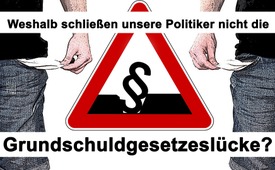 Weshalb schließen unsere Politiker nicht die Grundschuldgesetzeslücke?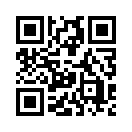 Immer wieder wird bekannt, dass durch Gesetzeslücken unlautere Gewinne erzielt werden können. Eine davon ist die Grundschuld (vgl. Grundschuld vs. Hypothek). Warum schließt die Politik nicht konsequent solche Lücken?Weshalb schließen unsere Politiker nicht die Grundschuldgesetzeslücke
Laut der Internetseite www.e-juristen.de machen Investoren immer häufiger große Gewinne durch eine Gesetzeslücke, die es ermöglicht, bereits abbezahlte Immobilienkredite einzufordern. Die Grundschuld, die zur Absicherung des Kredits benötigt wird, ist nämlich nicht an den Kredit gebunden und kann wie eine Ware gehandelt werden. Während sich mit den Ratenzahlungen die Schuld gegenüber der Bank immer mehr verringert, bleibt die Höhe der Grundschuld unverändert bestehen. Die Bank kann die Grundschuld weiter verkaufen und der Schuldner schuldet diesem Investor den vollen Betrag, egal wie viel er der Bank bereits abbezahlt hat. Diese Praxis wurde schon einmal während der Bankenkrise um das Jahr 2008 angewandt.
Es ist absehbar, dass die Banken angesichts der sich anbahnenden Krise wieder zu dieser Methode greifen, um in mageren Zeiten noch Gewinne zu erwirtschaften. Weshalb wurde diese Gesetzeslücke nicht schon längst von unseren Politikern geschlossen?von pg.Quellen:Quellen:
https://www.e-juristen.de/Grundschuld-Hypothek.htm
https://www.captain-huk.de/allgemein/grundschuld-was-jeder-wissen-sollte/Das könnte Sie auch interessieren:#Finanzsystem - Geld regiert die Welt ... - www.kla.tv/Finanzsystem

#Deutschland - www.kla.tv/deutschlandKla.TV – Die anderen Nachrichten ... frei – unabhängig – unzensiert ...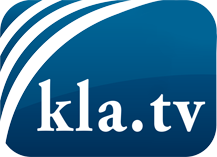 was die Medien nicht verschweigen sollten ...wenig Gehörtes vom Volk, für das Volk ...tägliche News ab 19:45 Uhr auf www.kla.tvDranbleiben lohnt sich!Kostenloses Abonnement mit wöchentlichen News per E-Mail erhalten Sie unter: www.kla.tv/aboSicherheitshinweis:Gegenstimmen werden leider immer weiter zensiert und unterdrückt. Solange wir nicht gemäß den Interessen und Ideologien der Systempresse berichten, müssen wir jederzeit damit rechnen, dass Vorwände gesucht werden, um Kla.TV zu sperren oder zu schaden.Vernetzen Sie sich darum heute noch internetunabhängig!
Klicken Sie hier: www.kla.tv/vernetzungLizenz:    Creative Commons-Lizenz mit Namensnennung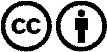 Verbreitung und Wiederaufbereitung ist mit Namensnennung erwünscht! Das Material darf jedoch nicht aus dem Kontext gerissen präsentiert werden. Mit öffentlichen Geldern (GEZ, Serafe, GIS, ...) finanzierte Institutionen ist die Verwendung ohne Rückfrage untersagt. Verstöße können strafrechtlich verfolgt werden.